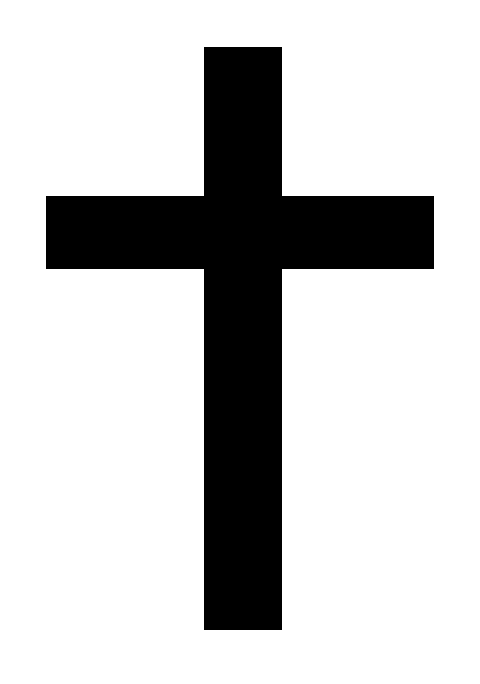 Holy Cross School240 NORTH BISHOP AVENUESPRINGFIELD, PA 19064November 9, 2020Dear Parents, Grandparents and Guardians,Heavenly Father, we know that with You all things are possible.  When we are faced with the challenges of everyday life, we pray for Your guiding strength.  Should we fall behind, help us to stand up and keep trying.  Give us the strength to never give up. AmenPlease remember to take your child(ren)’s temperature and assess their health before they come to school.  We have to be vigilant in this process.  Thank you.A few things have come up:Please wear your mask when you are outside picking up your children.  It is for your safety and the safety of the other parents and children.I apologize for not letting you know that the drive- in movie was cancelled.  At that point in time, the COVID situation arose and I totally forgot to send the Option C announcement.All of the virtual students who are on quarantine are to come back to school in-person on Monday, November 16th.  I am not referring to the students who have been virtual all year or if your child(ren) is/are on quarantine for a longer period of time.I am attaching two letters.  One from the Bishop and one from the Secretary of Education.We are going to have an extra day off during the Thanksgiving Holidays.  School will be closed on Monday, November 30, 2020.  You can refer to the Bishops letter for the reason.Remember, if you travel to a hotspot during the holidays, you must quarantine for 14 days upon your return, even if you don’t have symptoms.The spirit wear is up on the Flynn and O’ Hara website.   I have some suggestions for next year, but it was too late to put them in for this year.Please remember to send in the food your child(ren)’s class was assigned.  Our pantry really needs the supplies, since so many people are in need.If your child is missing any physicals, immunizations or emergency cards and you have received a notice, please fulfill the requirements for your child’s grade.  The nurse has informed me there are quite a few students who fall into this category.Family survey form.  Please send it in as soon as possible.  It really helps us with ERATE and Title one funding.Two of our students have lost their dad in a car accident last week.  Please keep the Thompson family in your prayers as they work through this tragedy. If you can donate paper, wipes or paper towels, we will gladly accept them.  It is hard to find some of these items.One Friday, November 22, 2020, the teachers will be teaching the Safe Touch lessons.  I am attaching to letters, one for the in-person students and one for the virtual students.  You may opt-out your child(ren) if you wish.  There is also a website where you can look at the lessons.  Lesson one will be now and the other lesson in the spring.  Please return the Opt-out form by November 18th.  If we do not hear from you, then your child will be part of the class.I would like to send out a THANK YOU to Mrs. McCall who so graciously donated a brand-new Christmas tree for our foyer.  We are sprucing up the foyer and it will look beautiful.Have a great week!  Stay Safe!  God bless you!Sincerely,Dr. Worrilow